Натяжка клиновых ремнейНатяжка клиновых ремней производится путем перемещения двигателя относительно самого корпуса дробилки. Для этого необходимо ослабить крепежные болты 17 (рис. 3) и постепенно перемещать корпусную плиту крепления электродвигателя  и ведущего шкива 15, завинчивая регулировочные болты 4 (рис. 7). Контроль натяжения клиновых ремней осуществляется с помощью специального устройства для измерения натяжения ремней фирмы OPTIBELT (рис. 11 и рис. 12).Рис. 11. Прибор измерения натяжения ремней Optikrik фирмы OPTIBELT1 – индикатор; 2 – резиновое кольцо; 3 – место нажатия;4 – зажим; 5 – клиновой ремень; 6 – пружина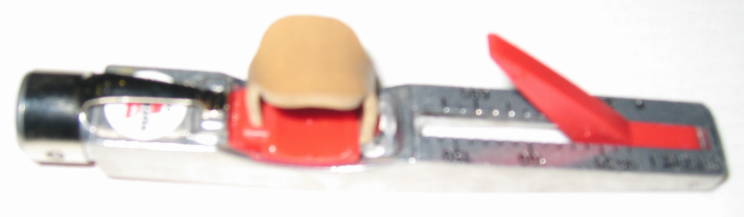 Рис. 12. Прибор измерения натяжения ремней Optikrik фирмы OPTIBELTДля замера натяжения клинового ремня необходимо произвести следующее:Выбрать шкалу измерения на приборе (например, в ньютонах);Приложить измеритель к середине ремня. Необходимо выровнять измеритель так, чтобы его корпус был параллелен краям ремня (рис. 13).	Внимательно следите за тем, чтобы измеритель был в контакте только с одним ремнем, а индикатор 1 ,(рис. 11) был задвинут в корпус измерителя;Медленно нажимать на клавишу до щелчка. Как только произошел щелчок,  необходимо убрать измеритель с ремня, замер произведен;Снять показания измерителя, как показано на рис. 14;Оценить показания по таблице, указанной в инструкции по эксплуатации измерителя, прилагаемой к комплекту документов на дробилку.Для данной ременной передачи натяжение ремня должно быть 650 Н сразу после установки нового ремня и 500 Н спустя 2 часа работы (при типе ремня SPB и диаметре малого шкива ).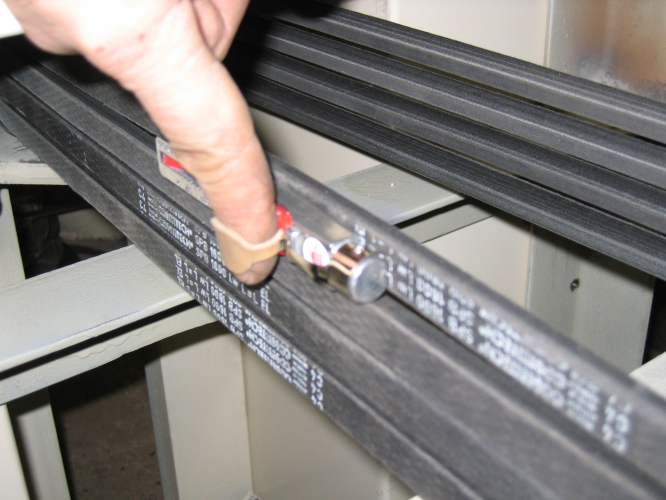 Рис. 13. Замер натяжения клинового ремня привода дробилкиРис. 14. Замер натяжения ремня по шкале измерителяВНИМАНИЕ!В результате повышенного натяжения клинового ремня могут возникать повреждения подшипников двигателя. Слабо натянутый ремень быстро изнашивается и имеет пониженный КПД.Замена клиновых ремнейДля замены клиновых ремней необходимо ослабить крепежные болты 17 (рис. 3) и постепенно перемещать корпусную плиту крепления электродвигателя и ведущего шкива 15, развинчивая регулировочные болты 4 (рис. 7), до тех пор, пока старый ремень не поддастся снятию. Перед установкой новых ремней прочистить шкивы и проверить их на наличие повреждений и признаков износа. Не насаживать новые ремни на пазы шкива с применением силы или инструмента, поскольку невидимые повреждения могут значительно сократить срок их службы.ВНИМАНИЕ!Заменять нужно одновременно все ремни, т.к. новые и частично изношенные ремни имеют разную длину.При натяжении многопазовых приводов все ремни на одной стороне привода должны быть ослаблены, в противном случае возможны повреждения (рис. 15).			 Не правильно			       ПравильноРис. 15. Схемы натяжения многопазовых приводовЗатем ремни натягиваются, привод проворачивается несколько раз без нагрузки, после чего проверяется натяжение.